WebPoster: Industrial Monitor as HTML ViewerNew Information Displays by Distec Visualize Company-related Web Content on Modern Computer Platforms 
Germering (Germany) September 5, 2017 – The newly developed WebPoster by Distec - leading German specialist for TFT flat screens and system solutions for industrial and multimedia applications – is now based on a modern, future-proof computer platform and displays all common web content. With the TFT WebPoster, Distec meets the demand for administration and maintenance free information displays with an embedded Linux operating system. "As a classical network device, the WebPoster is configured via an Internet browser," explained Michael Dernbach, Product Marketing Manager, Data Display Solutions by Distec. "Thanks to the integrated embedded operating system, no costs for monitor administration or system updates incur." Designed according to industrial standards, the monitors continuously show the contents of a webpage and are ideally suited for displaying enterprise information, for human resources consulting, for visualizing and monitoring industrial processes, as well as for digital signage. The WebPosters are based on the well-known POS-Line monitors. They are available in a broad range of sizes ranging from 15 to 65 inches.  Maintenance-Free Information DisplayAfter a simple configuration process, the monitor connects to the provided website and begins a continuous display of its content. No keyboard nor any other input devices are necessary. Any configuration adjustments are managed through the network. Website changes happen automatically. On request, Distec will add a PCAP touch if the WebPoster is intended not only for display but for interactive use of websites. The industry panels with LED backlighting are energy-efficient and long-lasting. They are suitable for VESA mounting or as built-in monitors. In addition to classical industrial design with robust metal housing and protective glass or true-flat glass with bezel, diverse customer-specific designs are available. Distec manufactures all WebPosters in Germany.Words: 300ImagesAbout Distec Distec is a company of the Data Display Group (www.datadisplay-group.com), the worldwide operating specialist for TFT flat screen and system solutions for industrial, multimedia and digital signage applications. Located in Germering near Munich in Germany, the company designs, produces and sells innovative solutions and a full range components, displays and services. Data Display Group supplies innovative Green IT solutions based on their hardware platforms and their own software to control the TFTs of partners Samsung, Innolux, Kyocera, and Mitsubishi as well as selected panels from other manufacturers. These system solutions - from assemblies and kits up to finished OEM products - are developed in their own R&D centers in Germering (Germany) and Ronkonkoma (NY/USA). The range of services includes customized developments and adaptations, product finishing and assembly of monitoring systems as well as the production of finished products and a complete after-sales service with RMA, repair and technical support. Since 01/01/2016, Distec is a member of the Fortec Group with access to products, services, and expertise of a large high-tech company network, which makes a perfect complement to the product portfolio. More information can be found on the homepage: http://www.datadisplay-group.de/en Products from Data Display Group are available at: Europe: Distec GmbH, Germering, http://www.datadisplay-group.de/en UK and Benelux: Display Technology, Rochester, http://www.displaytechnology.co.uk Turkey and Middle East: DATA DISPLAY BİLİŞİM TEKNOLOJİLERİ LTD ŞTi., Istanbul, http://www.data-display.com.trNorth America: Apollo Display Technologies, Ronkonkoma NY, http://www.apollodisplays.com/ Distec GmbH Augsburger Straße 2b 82110 Germering Germany T +49 89 89 43 63 0 F +49 89 89 43 63 131 E sales|at|datadisplay-group.de W www.datadisplay-group.de/en A company of the Data Display Group: www.datadisplay-group.de/en. Media Contact: Mandy Ahlendorf T +49 8151 9739098E ma@ahlendorf-communication.com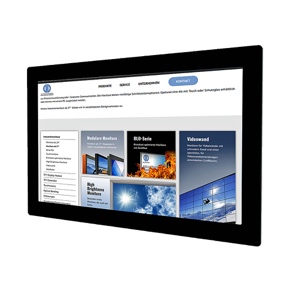 Image 1: TFT WebPoster by Distec is now based on a modern and future-proof computer platform and displays any common web content.Copyright: DistecDownload: http://www.ahlendorf-news.com/media/news/images/Distec-WebPoster-H.jpg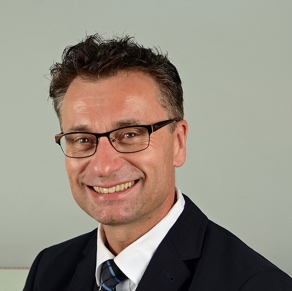 Image 2: Michael Dernbach is Product Marketing Manager Display Solutions by Distec GmbHCopyright: Distec GmbHDownload: http://www.ahlendorf-news.com/media/news/images/Distec-Michael-Dernbach-H.jpg